Ո Ր Ո Շ ՈՒ Մ«28»    հունիսի  2023 թվականի N   120-Ա ՀԱՅԱՍՏԱՆԻ ՀԱՆՐԱՊԵՏՈՒԹՅԱՆ ՇԻՐԱԿԻ ՄԱՐԶԻ ԳՅՈՒՄՐԻ ՀԱՄԱՅՆՔԻ  ՇԻՐԱԿ ԳԵՐԵԶՄԱՆԱՏԱՆ 1992-1995 ԹՎԱԿԱՆՆԵՐԻ ԱՐՑԱԽՅԱՆ ՊԱՏԵՐԱԶՄԻ ԺԱՄԱՆԱԿ ԶՈՀՎԱԾ ԱԶԱՏԱՄԱՐՏԻԿՆԵՐԻ ԶԻՆՎՈՐԱԿԱՆ ՊԱՆԹԵՈՆԻ ՎԵՐԱՆՈՐՈԳՄԱՆ ԱՇԽԱՏԱՆՔՆԵՐԻ ՀԱՄԱՐ  ԳՈՒՄԱՐ  ՀԱՏԿԱՑՆԵԼՈՒ ՄԱՍԻՆ     Հայաստանի Հանրապետության Շիրակի մարզի   Գյումրի համայնքի Շիրակ գերեզմանատան` 1992-1995 թվականների Արցախյան պատերազմի ժամանակ զոհված ազատամարտիկների զինվորական պանթեոնում կարիք կա իրականացնելու վերանորոգման աշխատանքներ:    Հաշվի առնելով վերոգրյալը, ղեկավարվելով «Տեղական ինքնակառավարման մասին» օրենքի    10-րդ հոդվածի 11-րդ մասով, Հայաստանի Հանրապետության Շիրակի մարզի  Գյումրի համայնքի ավագանու 2017 թվականի նոյեմբերի 06-ի N 119-Ն որոշման 1-ին կետով հաստատված կարգի 4-րդ կետի 2-րդ ենթակետի «ա» և «բ» պարբերություններով  և հիմք ընդունելով «Հավերժ հիշատակ» փակ բաժնետիրական ընկերության (այսուհետ՝ ընկերություն) տնօրենի ժամանակավոր պաշտոնակատար Էդվարդ Բաղրամյանի  համայնքի ղեկավարին ուղղված 2023 թվականի հունիսի 19-ի զեկուցագիրը`  Հայաստանի Հանրապետության Շիրակի մարզի Գյումրի համայնքի ավագանին որոշում է.  1. Հայաստանի Հանրապետության Շիրակի մարզի Գյումրի համայնքի Շիրակ գերեզմանատան` 1992-1995 թվականների Արցախյան պատերազմի ժամանակ զոհված ազատամարտիկների զինվորական պանթեոնի վերանորոգման  համար հատկացնել  3 188 076  (երեք միլիոն  մեկ հարյուր ութսունութ հազար յոթանասունվեց) Հայաստանի Հանրապետության դրամ:                               2. Հանձնարարել Հայաստանի Հանրապետության Շիրակի մարզի Գյումրու համայնքապետարանի աշխատակազմի ֆինանսատնտեսագիտական բաժնի պետ-գլխավոր ֆինանսիստին՝ սույն որոշման  1-ին կետում նշված գումարի հատկացումը կատարել Հայաստանի Հանրապետության Շիրակի մարզի Գյումրի համայնքի 2023 թվականի բյուջեի 8/2/7 գործառական դասակարգման (5112) «Շենքերի և շինությունների շինարարություն» տնտեսագիտական դասակարգման հոդվածից՝ օրենքով սահմանված կարգով:3. Սույն որոշումն ուժի մեջ է մտնում ընկերության տնօրենի ժամանակավոր պաշտոնակատար Էդվարդ Բաղրամյանին պատշաճ իրազեկման օրվան հաջորդող օրվանից։Հայաստանի Հանրապետության Շիրակի մարզի Գյումրի համայնքի ավագանի      Կողմ (21)                                   Դեմ (0)                           Ձեռնպահ (0)ՀԱՅԱՍՏԱՆԻ ՀԱՆՐԱՊԵՏՈՒԹՅԱՆ   ՇԻՐԱԿԻՄԱՐԶԻ ԳՅՈՒՄՐԻ ՀԱՄԱՅՆՔԻ ՂԵԿԱՎԱՐ		                                   ՎԱՐԴԳԵՍ  ՍԱՄՍՈՆՅԱՆ ԻՍԿԱԿԱՆԻՀԵՏ ՃԻՇՏ է՝  ԱՇԽԱՏԱԿԱԶՄԻ ՔԱՐՏՈՒՂԱՐ                                                                        ԿԱՐԵՆ ԲԱԴԱԼՅԱՆք. Գյումրի«28» հունիսի 2023 թվական   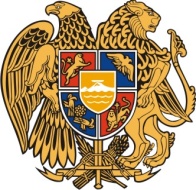 Հ Ա Յ Ա Ս Տ Ա Ն Ի     Հ Ա Ն Ր Ա Պ Ե Տ Ո Ւ Թ Յ ՈՒ ՆՇ Ի Ր Ա Կ Ի   Մ Ա Ր Զ Գ Յ ՈՒ Մ Ր Ի   Հ Ա Մ Ա Յ Ն Ք Ի   Ա Վ Ա Գ Ա Ն Ի3104 , Գյումրի, Վարդանանց հրապարակ 1Հեռ. (+374  312)  2-22-00; Ֆաքս (+374  312)  3-26-06Էլ. փոստ gyumri@gyumri.amՎ.Սամսոնյան Գ.ՄելիքյանՄ.ՍահակյանԼ.ՍանոյանՏ.Հովհաննիսյան Ն.ՊողոսյանԳ.ՊասկևիչյանԽ.ՎարաժյանՍ.ՀովհաննիսյանՀ.ԱսատրյանԱ.ԲեյբուտյանԶ.Միքայելյան Լ.ՄուրադյանՀ.ՍտեփանյանՎ.ՀակոբյանԿ.ՍոսյանՍ.Ադամյան Կ.ՄալխասյանԿ.Ասատրյան    Ն.ՄիրզոյանՀ.Մարգարյան 